SPEAKER ABSTRACT TEMPLATECAPA ANNUAL CONFERENCESPEAKER NAME (INCLUDING CREDENTIALS): PROFESSION: Physician Assistant PA+	 MD		 Pharm 	 RN/NP 	      Other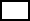 ORGANIZATION AFFILIATIONS: CONTACT INFORMATION: ADDRESS: 					CITY: PROVINCE/STATE:					POSTAL CODE/ZIP: EMAIL:						TELEPHONE: CHECKLIST: PROPOSAL SUBMISSION ITEMS (REQUIRED) Complete Abstract Template				 Complete Disclosure Form Learning Objectives (minimum of 3)				 Consent to Share Presentation  Alignment with CanMEDS-PA (role & description) 		 TITLE OF PRESENTATION: Prurigo Nodularis – A Multidisciplinary DiseaseLEARNING PRESENTATION STYLE:			CPD ACTIVITY ACCREDITATION TYPE: Lecture/Seminar+			 Group Learning       Workshop						 Simulation Activity Panel						 Self-Assessment DebateLEARNING ENGAGEMENT TECHNIQUES: Live Polling		+			 Question & Answer+ Demonstration					 Role Playing Discussion						 Simulation EPA-PA ALIGNMENT:  EPA 1 	Practices patient-focused, safe, ethical, professional, and culturally competent medical care across the healthcare continuum.	 EPA 2 	Obtains histories and performs physical examinations, demonstrating the clinical judgement appropriate to the clinical situation. EPA 3 	Formulates clinical questions and gathers required clinical evidence to advance patient care and communicates those results to the patient and medical team. EPA 4	Formulates and prioritizes comprehensive differential diagnoses.	 EPA 5	Develops and implements patient-centered, evidence-based treatment plans within the formalized physician, clinical team and caregiver relationship.	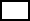  EPA 6	Accurately documents the clinical encounter incorporating the patient's goals, caregiver goals, decision-making, and reports into the clinical record.EPA 7 Collaborates as a member of an inter-professional team in all aspects of patient care including transition of care responsibility. EPA 8 	Recognizes a patient requiring immediate care, providing the appropriate management and seeking help as needed. EPA 9 	Plans and performs procedures and therapies for the assessment and the medical management appropriate for general practice. EPA 10	Engages and educates patients on procedures, disease management, health promotion, wellness, and preventive medicine. EPA 11	Recognizes and advocates for the patient concerning cultural, community, and social needs in support of positive mental and physical wellness. EPA 12	Integrates continuing professional and patient quality improvement, lifelong learning, and scholarship.ABSTRACT (250 WORD MAXIMUM):Prurigo Nodularis (PN) is a chronic disorder of the skin. Patients with PR present to a to variety of medical professionals and it can be difficult to make an appropriate diagnosis and treatment plan. Considering the significant impact Prurigo Nodularis (PN) has on patients’ quality of life, it is critical for patients to receive a timely diagnosis and oftentimes can be difficult to treat. Furthermore, understanding the underlying pathogenesis is important to determine the optimal treatment approach. This presentation presents the pathogenesis of PN, the impact it has on patients’ quality of life, recommendations for its diagnostic workup, and treatment approaches and strategies to individualize therapy for patients with PN. PAs will be able to formulate an appropriate differential diagnosis and be able to treat this condition with confidence. LEARNING OBJECTIVES (MINIMUM OF THREE). At the conclusion of this session, the participant will be able to:Understand the pathogenesis and clinical presentation of PNBe able to identify a patient presenting with PNCreate a differential diagnosis for PNUnderstand the standards of treatment and monitoringDistinguish between appropriate treatment plans for patient with PNDISCLAIMERI hereby acknowledge that I have chosen to participate in the Canadian Association of Physician Assistants Annual Conference.  Furthermore, I will cover the cost of my expenses incurred to attend the conference such as travel, accommodations, meals, etc.  I will also not hold CAPA liable for any unforeseen circumstances that may cause additional expenses while attending the CAPA conference.Name: 				Signature: Date: *If your presentation is selected you will be provided with a confirmation letter outlining pertinent information for speakers and will be asked to submit tentative slides by September.  Please note that these slides can be modified however are required by this date for CAPA to apply for accreditation of your session.   